ПРОЕКТ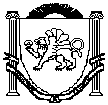 РЕСПУБЛИКА КРЫМНИЖНЕГОРСКИЙ РАЙОННОВОГРИГОРЬЕВСКИЙ СЕЛЬСКИЙ СОВЕТ-я сессия 1-го созываРЕШЕНИЕ №«___» _______ 2017   года	с.Новогригорьевка«О бюджетеНовогригорьевскогосельского поселенияНижнегорского района Республики Крым на 2018 год иплановыйпериод 2019 и 2020 годов	В соответствии с Федеральным законом от 06.10.2003г. №131-ФЗ «Об общих принципах организации местного самоуправления в Российской Федерации», Бюджетным кодексом Российской Федерации, Законом Республики Крым «О бюджете Республики Крым на 2018 год и плановый период  2019 и 2020 годов», Положением о бюджетном процессе в муниципальном образовании Новогригорьевское сельское поселение Нижнегорского района Республики Крым,утвержденным 8-ой сессией Новогригорьевскогосельского совета Нижнегорского района Республики Крым от 13 января 2015 года № 4 ,Уставом муниципального образования Новогригорьевскоесельское поселение Нижнегорского района Республики Крым Республики Крым, утвержденного решением 5-ой сессией 1-го созыва Новогригорьевского сельского совета Нижнегорского района Республики Крым от 09 декабря 2014 года №02Новогригорьевскийсельский совет РЕШИЛ:1. Утвердить основные характеристики бюджета Новогригорьевскогосельского поселения Нижнегорского района Республики Крымна 2018 год:а)общий объем доходов в сумме 2 987 733,00 рубля, в том числе: налоговые и неналоговые доходы в сумме 840 000,00 рублей, безвозмездные поступления (межбюджетные трансферты) в сумме 2 147 733,00 рубля. ……………                                                 .б) общий объём расходов в сумме 2 987  733,00 рубля;в) дефицит бюджета Новогригорьевского сельского поселения Нижнегорского района Республики Крым на 2018 год в сумме 0,0 рублей.г) верхний предел муниципального внутреннего  долга муниципального образования Новогригорьевское сельское поселение Нижнегорского района  Республики Крым Нижнегорский район Республики Крым по состоянию  на 01 января 2019 года в сумме 0,0 рублей, в том числе верхний предел долга по муниципальным гарантиям в сумме  0,0 рублей.2.Утвердить основные характеристики бюджета Новогригорьевскогосельского поселения Нижнегорского района Республики Крым на плановый период 2019 и 2020 годов:а) общий объем доходов на 2019 год в сумме 2 797 787,00 рублей; в том числе налоговые и неналоговые доходы в сумме 901 600,00  рублей, безвозмездные поступления (межбюджетные трансферты)  в сумме 1 896 187,00 рублей, и на 2020 год в сумме 2 879 304,00 рубля, в том числе налоговые и неналоговые доходы в сумме 969 400,00 рублей, безвозмездные поступления (межбюджетные трансферты)  в сумме 1 909 904,00 рубля.б) общий объем расходов  на 2019 год в сумме 2 797 787,00 рублей, и на 2020 год в сумме 2 879 304,00 рубля.в) дефицит бюджета Новогригорьевскогосельского поселения Нижнегорского района  Республики Крым на 2019 год в сумме 0,0 рубля и на 2020 год в сумме 0,0 рубля;г) верхний предел муниципального внутреннего долга муниципального образования Новогригорьевское сельское поселение Нижнегорского района Республики Крым по состоянию на 01 января 2020 года в сумме 0,0 рубля, в том числе верхний предел долга по муниципальным гарантиям в сумме 0,0 рубля, и на 01 января 2021 года в сумме 0,0 рубля, в том числе верхний предел долга по муниципальным гарантиям в сумме 0,0 рубля.3.Утвердить объем поступлений доходов в бюджет Новогригорьевскогосельского поселенияНижнегорского района Республики Крым по кодам видов(подвидов) доходов:1)  на 2018 год в суммах согласно приложению 1  к настоящему решению;                 2) на плановый период 2019 и 2020 годов  согласно приложению 1 -А  к настоящему решению.4. Утвердить объем межбюджетных трансфертов, получаемых в бюджет Новогригорьевского сельского поселения Нижнегорского района Республики Крымиз других уровней бюджетной системы Российской Федерации:1)на 2018 год в сумме 2 147 733,00 рублей  согласно приложению 2к настоящему решению 2) на плановый период 2019 год в сумме 1 896 187,00 рублей  и 2020 год в сумме 1 909 904,00 рубля согласно приложению 2-А к настоящему решению.5. Утвердить перечень и коды главных администраторов доходов бюджета Новогригорьевского сельского поселения Нижнегорского района Республики Крым, закрепляемые за ними виды (подвиды) доходов на 2018 год и плановый период 2019 и 2020 годовсогласно приложению 3 к настоящему решению. Установить, что в случаях изменения состава  и (или) функций главных администраторов доходов бюджета Новогригорьевского сельского поселенияНижнегорского района Республики Крым на 2018 год и плановый период  2019 и 2020 годов, а также изменения принципов назначения и присвоения структуры кодов классификации доходов бюджета,  изменения в перечень главных администраторов доходов бюджета Новогригорьевского сельского поселения Нижнегорского района Республики Крым на 2018 год и плановый период  2019 и 2020 годов, а также в состав закрепленных за ними кодов классификации  доходов бюджетов вносятся на основании распоряжений администрации Новогригорьевского сельского поселения Нижнегорского района Республики Крым, с  последующим внесением изменений в настоящее решение.6.Установить нормативы распределения  доходов в бюджет Новогригорьевскогосельского поселения Нижнегорского района Республики Крым  на 2018 год и плановый период 2019 и 2020 годовсогласно приложению 4                 к настоящему решению.7.Утвердить перечень главных администраторов источников финансирования дефицита бюджетаНовогригорьевского сельского поселения Нижнегорского района Республики Крым на 2018 год  и плановый период 2019 и 2020 годов согласно приложению 5 к настоящему решению.8.Утвердить ведомственную структуру расходов бюджета Новогригорьевского сельского поселения Нижнегорского района Республики Крым: 1) на 2018 год согласно приложению 6 к настоящему решению.2) на плановый период 2019 и 2020 годов  согласно приложению 6-А к настоящему решению.9.Утвердить распределение расходов бюджета Новогригорьевского сельского поселения Нижнегорского района Республики Крым по разделам, подразделамрасходовбюджета:1) на 2018 год согласно приложению 7 к настоящему решению.  2) на плановый период 2019 и 2020 годов согласноприложению 7-А к настоящему решению10.Утвердить распределение расходов бюджета Новогригорьевского сельского поселения Нижнегорского района Республики Крым по целевым статьям,группам видов расходов, разделам, подразделам классификации расходов бюджета:1) на 2018 год согласно приложению 8 к настоящему решению.2) на плановый период 2019 и 2020 годов согласно приложению 8-А к настоящему решению11. Утвердить источники финансирования дефицита бюджета Новогригорьевского сельского поселения Нижнегорского района Республики Крым:1) на 2018 год согласно приложению  9 к настоящему решению.2) на плановый период 2019 и 2020 годов  согласно приложению  9-А к настоящему решению12.Утвердить объем  иных межбюджетных трансфертов,предоставляемыхна осуществление части переданных полномочий местного значения из бюджета Новогригорьевского сельского поселения Нижнегорского района Республики Крым бюджету муниципального образования Нижнегорский район Республики Крым:1) на 2018 год в сумме 69 267,00 рублей согласно приложению 10 к настоящему решению.2) на плановый период 2019 год в сумме 69 267,00 рублей  и 2020 год в сумме 69 267,00 рублей  согласно приложению  10-А кнастоящему решению13.Установить, что добровольные взносы и пожертвования,   поступившие в бюджет Новогригорьевского сельского поселения Нижнегорского района Республики Крым, направляются в установленном порядке на увеличение расходов бюджета Новогригорьевского сельского поселения Нижнегорского района Республики Крым соответственно целям их предоставления.14.Установить, что бюджетные ассигнования, предусмотренные на оплату труда работников бюджетной сферы на2018 год и плановый период 2019 и 2020 год,  обеспечивают системы оплаты труда работников  органов местного самоуправления и муниципальных учреждений по отраслевому принципу в соответствии с нормативными актами Республики Крым и муниципального образования Новогригорьевское сельское поселениеРеспублики.           15. Установить, что в 2018 году и плановом периоде 2019 и 2020 годах, осуществляется приоритетное финансирование обязательств по выплате заработной платы, оплате коммунальных услуг, ликвидации чрезвычайных ситуаций и предоставлению межбюджетных трансфертов; при составлении и ведении кассового плана бюджета Новогригорьевского сельского поселения Нижнегорского района Республики Крым администрация Новогригорьевского сельского поселения Нижнегорского района Республики Крым обеспечивает в первоочередном порядке финансирование указанных расходов, по остальным расходам составление и ведение кассового плана производится с учетом прогнозируемого исполнения бюджета.16. Не принимать решения,приводящие к увеличению в 2018 году и плановом периоде 2019 и 2020 годовчисленности муниципальных служащих и работников  муниципальных бюджетных и казенных учреждений, за исключением решений,связанных с исполнением переданных отдельных полномочий субъекта Российской Федерации.17. Установить, что привлечение муниципальных заимствований в бюджет Новогригорьевского сельского поселения Нижнегорского района Республики Крым в 2018 году и плановом периоде 2019 и 2020 годовне планируется.18.Установить, что предоставление муниципальных гарантий из бюджета Новогригорьевского сельского поселения Нижнегорского района Республики Крым в2018 году и плановом периоде 2019 и 2020 годов  не предусмотрено.19.Установить, что остатки средств бюджета Новогригорьевского сельского поселения Нижнегорского района Республики Крым на начало текущего финансового года:                в объеме средств, необходимых для покрытия временных кассовых разрывов, возникающих в ходе исполнения бюджета Новогригорьевского сельского поселения Нижнегорского района Республики Крымв текущем году, направляются на их покрытие, но не более общего объема остатков средств бюджета Новогригорьевского сельского поселения Нижнегорского района Республики Крымна начало текущего финансового года;   в объеме, не превышающем сумму остатка собственных средств бюджета Новогригорьевского сельского поселения Нижнегорского района Республики Крым, направляются на оплату заключенных муниципальных контрактов на поставку товаров, выполнение работ, оказание услуг, подлежащих в соответствии с условиями этих муниципальных контрактов оплате в отчетном финансовом году.оРоРРрр20.Настоящее решение подлежит обнародованию на официальном Портале Правительства Республики Крым на странице Нижнегорского муниципального района ( nijno.rk.gov.ru) в разделе « Органы местного самоуправления» «Муниципальные образования Нижнегорского района», подраздел «Новогригорьевское сельское поселение», а также на информационном стенде Новогригорьевского сельского совета, расположенного по адресу: Республика Крым Нижнегорский  район с.Новогригорьевка,ул.Мичурина,59    и   на официальном сайте администрации Новогригорьевского сельского поселения Нижнегорского района Республики Крым   http://novogrigor-adm91.ru/ .         21.Настоящее решение вступает в силу с 1 января 2018 года.ПредседательНовогригорьевскогосельского совета-глава администрацииНовогригорьевскогосельского поселения                                        А.М.Данилин